Tuesday 2nd February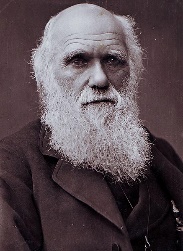 Fossil Funday!!!FACT! Charles Darwin also found Fossils on the Galapagos Islands!Watch these videos / read the information about fossils!https://www.funkidslive.com/learn/top-10-facts/top-10-facts-about-fossils/#https://www.bbc.co.uk/bitesize/topics/z9bbkqt/articles/z2ym2p3https://www.bbc.co.uk/bitesize/topics/z9bbkqt/articles/z22g7p3 https://www.bbc.co.uk/teach/class-clips-video/geography-ks1-ks2-fossil-hunting-along-the-jurassic-coast/zbbrkmnActivity 1 - WAL: about how fossils are made, make careful observations.Collect between 5 and 10 items - leaves / flowers / small animal toys / gummy sweet snakes and bears.Get playdough / clay / a slice of bread.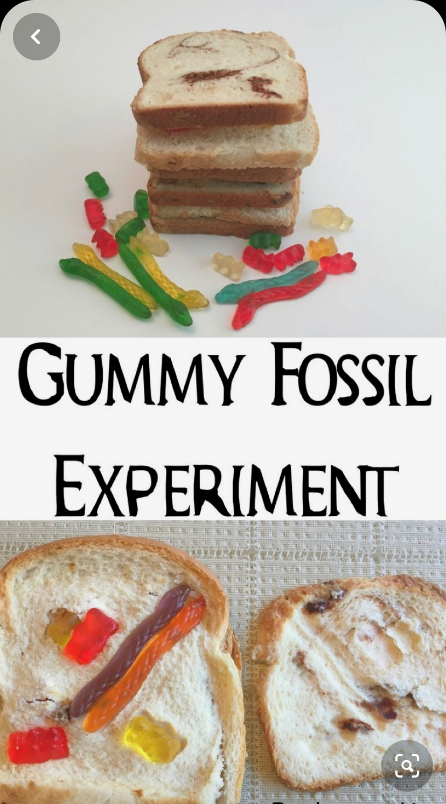 What do you think will happen if you pushed an item LIGHTLY / HEAVILY into the playdough / clay / bread?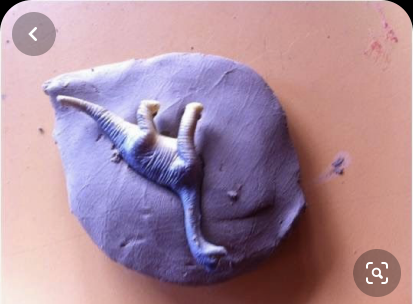 Now try it and see what happens!REMEMBER - to make a fossil you needed lots of pressure (weight) and heat (from your hand).Please send photos of your fossils to Mrs Williams  Activity 2 – recap the information and take the fossil quiz attached …Activity 3 – WALT: make accurate measurements.Choose 5 different fossils you made earlierMeasure how long or wide the fossils are using a ruler or measuring tape.Don’t forget – Always begin measuring from 0cm. Measure from one end of the object to the other. Year 6- measure in cm and convert your answer into mm- multiply by 10 (because there are 10mm in 1 cm).Example – 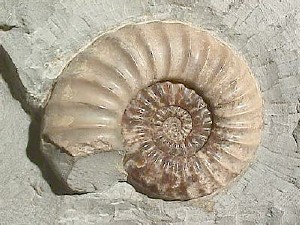 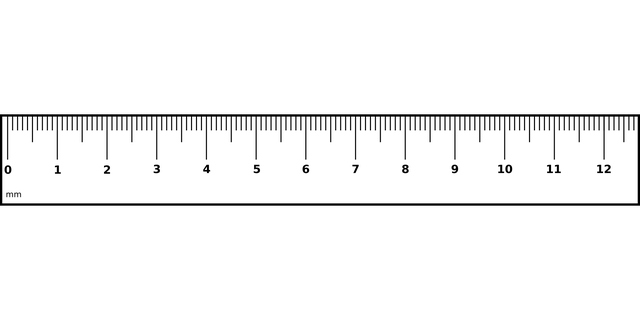 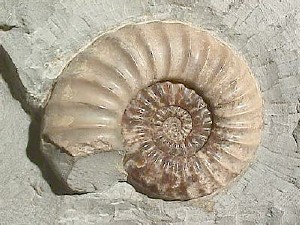 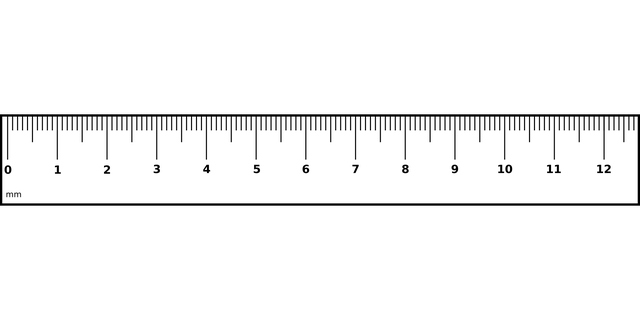 Record by printing and writing / typing measurements into the table attached.